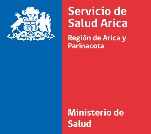 SUBDIRECCIÓN RECURSOS HUMANOSBASES DEL LLAMADO INTERNO A PRESENTACIÓN DE ANTECEDENTESCARGO TRABAJADOR/A SOCIAL INFANTO 22HRS ESSMA SUR Y 22HRS EN CENTRO DE SALUD MENTAL COMUNITARIA NORTELas presentes bases responden a las directrices establecidas en el Código de Buenas Prácticas Laborales. Además, cumplen con asegurar que los métodos y procedimientos del proceso de selección estén sustentados en la no discriminación, en la paridad de género, la idoneidad y en los méritos de los y las postulantes. I.- IDENTIFICACION DEL CARGOII.OBJETIVO DEL CARGOIII. FUNCIONES PRINCIPALESIV. REQUISITOS FORMALES DE EDUCACIÓN, EXPERIENCIA Y ENTRENAMIENTO 4.1 Nivel Educacional Mínimo Requerido:4.2 Título(s) Requerido(s) /Área (s) de especialización4.3. Post Título o Post Grado Requerido:4.4 Experiencia Laboral (especificar tiempo):4.5 Requisitos específicos de capacitación y perfeccionamiento necesarios para desempeñar el cargoV. OTRAS CARACTERÍSTICAS DEL CARGO VI. DEFINICION DE CLIENTESVII. COMPETENCIAS PARA EL CARGOImportante:Nivel 1: Se requiere nivel de desarrollo básico de la competenciaNivel 2: Se requiere nivel de desarrollo avanzado de la competencia.Nivel 3: Se requiere nivel de desarrollo superior de la competencia.Para mayor información, consultar diccionario de competencias SSA basado en la estrategia de Redes Integradas de los Servicios de Salud (RISS)VIII. COMPETENCIAS ESPECÍFICAS DEL CARGO REQUISITOS DE POSTULACIÓN:a) Ser ciudadano;b) Haber cumplido con la ley de reclutamiento y movilización, cuando fuere procedente;  acreditado mediante la presentación del  certificado original válido para dichos fines, emitido por la autoridad competente.c) Tener salud compatible con el desempeño del cargo; se acreditará mediante certificación entregada por el Servicio de Salud. Certificado que será emitido una vez que la persona seleccionada acepte el cargo.d) Haber aprobado la educación media y poseer el nivel educacional o título profesional o técnico que por la naturaleza del empleo exija la ley; mediante la presentación de fotocopia simple del certificado respectivo, el cual deberá presentar el original, en caso de ser nombrado en el cargo, en el momento que lo acepte.ANTECEDENTES DE POSTULACIÓN 2.1. Inicio del Proceso:Las bases del proceso de selección se enviaran vía correo electrónico masivo y se publicara en los paneles visibles del Servicio de Salud, como del Hospital Regional, a contar del 25/09/2019.  Además se encontrarán disponibles en la página Web del Servicio, https://www.saludarica.cl/trabaja-con-nosotros/  La recepción de antecedentes se extenderá desde el 25/09/2019 hasta las 15:00 horas del día 04/10/2019, ambas fechas inclusive, en la Oficina de Partes del Servicio de Salud Arica, ubicada en calle 18 Septiembre Nº 1.000, Edificio N, segundo piso, Hospital Regional de Arica.-2.2.- Antecedentes Requeridos Para poder postular, el interesado/a deberá presentar al momento de la postulación los siguientes antecedentes:a) Currículum Vitae en formato libreb) Certificado de título profesional, según corresponda. c) Certificados que acrediten estudios de Especialización, Post-títulos o Capacitación según corresponda a los requisitos del cargo al que postula. d) Certificados firmado y timbrado que acrediten experiencia laboral, de a lo menos el tiempo señalado. Este Certificado deberá ser emitido por las correspondientes Oficinas de Personal o Recursos Humanos. Aquella postulación que no acompañe alguno de los antecedentes individualizados anteriormente quedará fuera del proceso, asimismo aquellos antecedentes que debieran acreditar experiencia y capacitación mencionadas en el currículum, será eliminada automáticamente del presente proceso de selección. Los antecedentes sólo se conservarán por un período de treinta días, contados desde que finaliza el proceso de llamado a presentación de antecedentes, siendo devueltos al postulante que lo solicite dentro de este periodo.2.3. Fecha, lugar y forma de postulaciones:2.4.-. Postulantes que presenten alguna discapacidad que les produzca impedimento o dificultades en la aplicación de los instrumentos de selección que se administrarán, deberán informarlo en su postulación, para adoptar las medidas pertinentes, de manera de garantizar la igualdad de condiciones a todos los postulantes que se presenten en este concurso.3.  FACTORES DE EVALUACIONLa Comisión deberá definir un puntaje mínimo para el proceso de evaluación curricular, que cada postulante deberá alcanzar para ser considerado idóneo(a). 4.  CALENDARIZACIÓN DEL PROCESONota: El calendario puede sufrir modificaciones en alguno de sus hitos según el desarrollo del proceso.Nombre del CargoTrabajador/a Social InfantoEstamentoProfesionalGrado16º EUSRemuneración Mensual Bruta$1.113.648.-Calidad JuridicaContrataUnidad y lugar de  Desempeño22 horas en Centro de Salud Mental Comunitaria Norte22 horas en Essma SurJefatura DirectaCoordinador Centro de Salud Mental Comunitaria NorteCoordinador Essma SurJefatura Superior de la UnidadJefa Subdepartamento de Salud Mental Brindar atención social a los usuarios/as, que presenten patologías de Salud Mental, formando parte de un Equipo Multidisciplinario y apoyando la labor de los establecimientos.Función o TareaPeriodicidadRealizar consulta de salud mental a usuarios menores de 17 años 6 meses y/o sus padres o tutores legales.DiariaRealizar consultas orientando en temáticas de gestión social. DiariaIntervenciones familiares en función del proceso terapéutico del niño o adolescente en tratamiento (paciente índice).DiariaCoordinar y derivar a usuarios/as hacia redes intersectoriales y/o extrasectoriales.DiariaRegistrar atenciones diarias (con fecha, timbre y firma), evolución en ficha personal.DiariaAgendar atenciones y cambio de estado de usuarios en AGEMED.DiariaRealizar consultas orientadas en temáticas de gestión social a los padres o tutores legales.DiariaParticipar en reuniones clínicas de análisis de casos y técnicas.SemanalRealizar rescate telefónico y/o visitas domiciliarias.SemanalRealizar intervenciones psicosociales grupales.SemanalParticipar en evaluaciones y elaboración de los Planes de Cuidados Integrales de usuarios/as.SemanalRealizar visitas integrales de salud mental a usuarios/as infanto y familiares o tutores legales.SemanalElaborar diagnostico social de usuarios/as derivados para su atención.SemanalRealizar registro estadístico mensual (REM) de atención de usuarios/as.MensualParticipar y/o elaborar el Autocuidado de equipo.MensualApoyar en la gestión e implementación de actividades comunitarias para usuarios de Centro de Salud Mental Comunitaria Norte / ESSMA Sur.TrimestralRealizar informes integrales para postulación a beneficios.Según requerimientoRealizar informes de derivación de postulación a Hospital de Dia infanto.Según requerimientoParticipación y asistencia a las audiencias de preparación y de juicio en Tribunal de Familia.Según requerimientoAplicar el Instrumento de Valoración de Desempeño en comunidad IVADEC.Según requerimientoParticipar en reunión con dispositivos intersectoriales de la red.Según requerimientoCoordinar actividades comunitarias.Según requerimientoElaborar proyectos para beneficios de usuarios.Según requerimientoParticipar en Consultorías en Atención Primaria de Salud.Según requerimientoEncargado/a de supervisar y/o controlar línea programática designada por la Jefatura Directa.Según requerimientoEncargado/a de apoyar y asesorar a los Clubes de Integración Social.Según requerimientoRealizar intervenciones psicosociales con personas usuarias en la comunidad.Según requerimientoEncargado/a de apoyar y asesorar a los Clubes de Integración social.Según requerimientoRealizar peritajes sociales o informes de avance a Tribunales.Según requerimientoCumplir obligaciones funcionarias (Titulo III, DFL 29 del Estatuto Administrativo)Según requerimientoOtras funciones que le encomiende su jefatura directa en el área de su competencia.Según RequerimientoE. Básica   E. MediaF. TécnicaF. ProfesionalXTrabajador/a SocialDiplomadoMagísterDoctoradoNo requeridoXÁrea:ExcluyenteDeseableAños de Experiencia requerida2 AñosXAños de Experiencia requerida2 AñosXExperiencia Laboral en un cargo igual o similarTemaDeseableExcluyenteCapacitación en Temáticas de DiscapacidadXModelos de Intervención Comunitaria en SaludXPsicopatología y PsiquiatríaXSalud PúblicaXConocimiento en ClínicaXDiscapacidad PsíquicaXConocimiento de Programas Computacionales en Nivel MedioXSiNoEspecificarManeja dineroXManeja información confidencialXInformación sobre pacientes, fichas clínicas, informes, etc.Maneja equipos XComputador, impresora, etc.Manejo de materialesXManejo de herramientasXRequiere desempeño en Gran Altitud Geográfica. (igual o superior a los 3.000 msnm e inferior a 5.500 msnm)XPuesto de trabajo se encuentra calificado como Trabajo Pesado, según Ley N° 19.404XRiesgos asociados al cargoXFísicos y Psicosociales (desajustes conductuales, descompensaciones de usuarios, familias y otros). Posible desgaste intelectual y/o psíquico (no calificado)Uso de Elementos de ProtecciónX Silbato, Alarma de Emergencia, Bloqueador SolarInternosInternosExternosExternos1.Coordinadoras de Centro de Salud Mental Comunitaria Norte y Essma Sur1.Personas Usuarias y Familias2.Equipo de Centro de Salud Mental Comunitaria Norte y Essma Sur2.Comunidad3.Personal del Servicio de Salud Arica3.Tribunales4.Instituciones del Sector e Intersector5.Servicio de Psiquiatría del Hospital Dr. Juan Noé CrevaniNivel de dominio deseable para el cargo Nivel de dominio deseable para el cargo Nivel de dominio deseable para el cargo Competencias123Atención de salud centrada en la persona: Capacidad de actuar escuchando y entendiendo a sus usuarios(as) interno(as) o externo(as), valorando sus requerimientos y necesidades. Brinda soluciones o respuestas efectivas a sus expectativas, mediante una prestación de servicios oportuna, cordial y de calidad.XComunicación asertiva y empática: Ser capaz de escuchar y de expresarse de manera clara y directa. Implica la disposición a ponerse en el lugar de su interlocutor(a), mostrando directamente que se comprenden sus pensamientos, emociones y/o sentimientos. Es la capacidad de escuchar, hacer preguntas y expresar conceptos e ideas claves de forma efectiva. Incluye la capacidad de comunicar por escrito con concisión y claridad.XProactividad y empoderamiento: Es la habilidad de direccionar los objetivos de desempeño para definir las responsabilidades personales correspondientes, valorando sus propias capacidades y las de sus colaboradores(as). XOrganización, planificación y seguimiento: Determinar eficazmente las metas y prioridades de su tarea/área/proyecto, definiendo la acción, los plazos y recursos requeridos. Incluye la instrumentación de mecanismos de seguimiento y verificación de la información.XOrientación a la eficiencia: Lograr los resultados esperados haciendo uso racional de los recursos disponibles. Implica el cuidado de los recursos públicos, materiales y no materiales, buscando minimizar los errores y desperdicios.XTrabajo colaborativo: Colaborar con otros, compartiendo conocimientos, esfuerzos y recursos, en pos de objetivos comunes. Implica alinear los propios esfuerzos y actividades con los objetivos del equipo o grupo de trabajo.XLiderazgo: Es la habilidad necesaria para orientar la acción de los colaboradores en una dirección determinada, fijando objetivos, transmitiendo valores, entregando retroalimentación, e integrando las diversas opiniones para cumplir con las metas de su área.XNivel de dominio deseable para el cargo Nivel de dominio deseable para el cargo Nivel de dominio deseable para el cargo Competencias123Probidad: Actuar de modo honesto, leal e intachable. Implica subordinar el interés particular al interés general o bien común.XAdaptación al Cambio: Aceptar los cambios del entorno organizacional, modificando la propia perspectiva y comportamiento. Implica poseer la flexibilidad y disposición para adaptarse en forma oportuna a nuevos escenarios.XPLAZOSe extenderá desde el día 25/09/2019 hasta las 15:00 hrs. del día 04/10/2019, ambas fechas inclusive.LUGAROficina de Partes del Servicio de Salud Arica, ubicada en calle 18 de Septiembre Nº 1.000, Edificio N, segundo piso, Hospital Regional de Arica. PRESENTACIÓN DE ANTECEDENTESSe presentarán en un sobre cerrado dirigido a la Subdirección de Recursos Humanos, con los antecedentes requeridos y señalando lo siguiente: Cargo al que Postula En el remitente la identificación del/la postulante solamente con sus APELLIDOS.FACTOREvaluación CurricularEvaluación PsicológicaEvaluación TécnicaEntrevista PersonalFaseFechasDifusión de Convocatoria y Plazo de Postulación en la Página Web institucionalDel 25 de septiembre al 04 octubre de 2019.Proceso de Evaluación CurricularDel 7 al 11 de octubre 2019Proceso de Evaluación PsicológicaDel 14 al 18 de octubre 2019Entrevista GlobalDel 21 al 23 de octubre 2019Finalización del ProcesoDel 24 al 25 de octubre 2019